Normanton  1 Leartes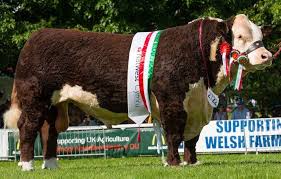 